Board of Directors MeetingJanuary 5th, 20237:00 a.m.Meeting called to order at 7:02 a.m.  2nd in-person board meeting after 30 consecutive Zoom board meetingsRoll CallThere was a quorum present. Introduction of Visitors/Club Members Dave GornsteinAnnouncements: None Review and Approval of Board Minutes from December 2022.Motion:  To approve the December board meeting minutes as correctedMotion made by:  Pat Ryan Seconded by:  Lori EhlersMotion:  Approved										Financial Report—Pat Ryan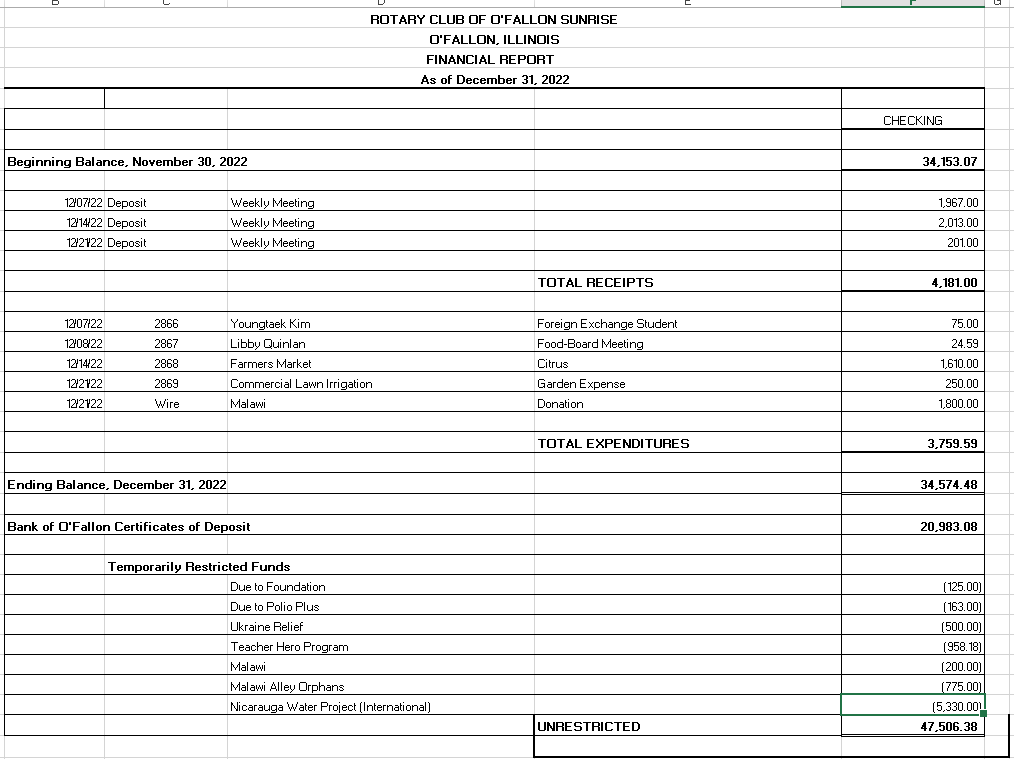 Motion:  To approve the financial report. Motion made by:	Tim SipesSeconded by:    Karen GarstMotion:  Approved	Past President Report: Karen GarstNothing to report other than input to By-Laws President Report: Libby Quinlan Introduced Theresa Raymond will take over as Services Committee Chair starting 5 Jan 2023 replacing Karen GarstPresented the updated By-Laws for discussionSeveral inputs made to include:Better definition of respective board membersRoles of directors/committee chairsSince the committees have changed and/or reorganized we need to communicate how they will now operate to Directors/Committee chairs, sub-committee chairs, project leads and general membershipSargent at Arms/Member at LargeBetter define responsibilities of directors/committee chairs and sub-committeesLibby and Yolandea will update By-Laws based upon the conversation for board reviewPresident Elect Report:  Yolandea WoodPresented a Rotary Club Project Proposal form for review and approvalThere is a separate Project Evaluation sheet Dave Gornstein will provide laterReached out to individuals who are not renewing membership for feedback on the clubJoe McKay – Drop the ZoomAfter discussion decided to keep Zoom to accommodate those members who use it properly (engaged with camera on) thru the flu season then reconsiderRyan Brown – Too busy with personal life for regular attendance but still wants to be a member.  Board decided to allow him to be remain on our roles at a reduced rate ($165 for RI and District dues, no meals) Concern was raised for how this might be implemented club wide A separate policy document will be drafted and approved by the boardZach – Will consider inputs on how to attract younger membersJim Crone – No ReplyLeslie Davis – Did not reach out as she has not been an active member for some timeMotion:  To draft a document outlining a short term membership category for reduced dues to coincide with reduced participation to be finalized and voted on by the board prior to the next board meeting.Motion made by:	Keven GedermanSeconded by:    Yolandea WoodMotion:  Approved	Committee Reports - Club Administration, Membership, International and Foundation, Community Service, Flag Report, Youth, YEO Report, Public Relations, Member-At-Large, Programs and Calendar Review.CLUB ADMINISTRATION: Kevin Gederman Annual/20 anniversary dinner Need to get with Jim Crone for artifactsLooking at Katy CavinsInvite charter membersShould be in March (not the 18th)MEMBERSHIP: Lori Ehlers Not heard back from Monica Uberra (Lori and Martha have reached out)Lori will reengage with her to determine what is going onRaj has not been for a while - Lori will reach out to him as wellZach is leaving Sunrise Rotary and moving to B&I (business engagement organization) per request from his employer	Gene and Pat have committing funds to keep his membership active if that would help; status TBDSpeakers lined up thru the end of Feb 23Pat is engaging with young business people and will consider asking about speakingINTERNATIONAL AND FOUNDATION: Mike Nowobilski Pat sent $1800 to Malawi for primary school corn (78, 50 kilo bags)$500 sent for Alley Orphans – food, seed, fertilizerDistrict Grant - Water well is up, the remainder is maintenance on existing wellsGlobal Grant - Nicaragua water project has lost energy so Mike and his committee to pick up a water project in Malawi COMMUNITY SERVICE: Karen Garst $5000 to city for park, invite them, break out the big checkPut event in paperTeacher Hero programGoogle doc received but we need to create our own and test it.Home Team – Needs someone to take ownership and might not be feasible due to current club participation levelsYolanda is working a District grant for building a pavilion on the O’fallon garden club (State Street)Benefit to the community and will allow for another location advertising Sunrise Rotary community support (plaque on a bench)Yolanda another potential project is to provide some pre-seeding opportunities for our garden to provide an additional, easy way to participate Participants would get seeds, 1 lb dirt, 6 containers for plantingSeedlings would be transplanted to the Sunrise garden at the beginning of the season, or sold or whatever the club determinesYOUTH: Catherine Taylor Yank: Not PresentRotaract (Martha) – Youth Exchange Officer (Kim Sabella) – Youth Exchange Councilor (Mike Mojzis) – FLAG REPORT: Position VacantDue to Tim’s departure we need to find a Flag lead replacementKevin will resume leading the Flag Program until a replacement for Tim Ros is found   PUBLIC RELATIONS:  Steve Stater Facebook and Instagram post of the 4 Jan First Responder meetingWorking Newspaper articles Picture on the website The room projector is having problems that may impact future presentationsWorking with township to fix  MEMBER AT LARGE:  Tim Sipes Nothing to report as Member at LargeNeed to determine Leads for Flag ProgramAll Activities parkAt Home, need to increase membership prior to taking it onPut out at next meeting that we are looking to leads of these projects   EXECUTIVE SECETARY: Catherine Taylor Yank - Not PresentPROGRAMS AND CALENDAR REVIEW:  Libby QuinlanSpeakers and events, refer to the Sheet Lori builtMotion:  Motion to adjourn 0838Motion made by:   Tim SipesSeconded by:    Yolandea WoodMotion:   Approved	 	Next Board Meeting is Thursday, February 2nd, 2023 at 7:00 AM!!!!!RoleNamePresentPresidentLibby QuinlanYesPresident ElectYolandea WoodYesPrevious President
Karen GarstYesTreasurerPat RyanYes AdminKevin Gederman YesMembershipLori EhlersYesInternational / FoundationMike NowobilskiYesCommunity ServiceKaren GarstYesFlags Committee ChairVacantNoExec SecretaryCatherine Taylor YankNoYouth ChairVacantNoPublic RelationsSteve StaterYesSecretary  Tim SipesYes Member at LargeTim SipesYes